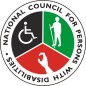 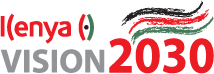 NATIONAL COUNCIL FOR PERSONS WITH DISABILITIESCHECKLIST OF DOCUMENTS TO SUBMIT FOR LPO FINANCINGDuly completed LPO Financing Application FormCopy of LPO/LSO/letter of award of contract to be financedOriginal letter by the procuring entity undertaking to pay the proceed of the LPO/LSO/contract through NCPWD AccountCopy of certificate of incorporation/registrationCopy of certificate of registration for AGPO by The National TreasuryCopy of PIN certificate from Kenya Revenue AuthorityCopy of valid certificate of tax compliance/exemptionCopy of certificate of registration and categorization for construction companies from National Construction AuthorityCopy of valid CR12 for limited companiesResolution to borrow for Limited Company, partnerships detailing amount, purpose and payment period (must be sealed & signed by all directors/partners)Duly filled customer bank account details formCopy of National Identity cardCopy of Disability Registration card